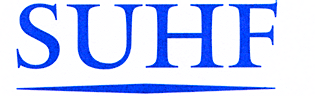 Sveriges universitets- 				REK 2016:1och högskoleförbund				2016-04-15Dnr 0024-16Rekommendation om mål för behörighetsgivande högskolepedagogisk utbildning samt ömsesidigt erkännandeBakgrundSUHF:s styrelse beslutade den 5 juni 2014 att tillsätta en arbetsgrupp med uppdraget att göra en översyn av SUHF:s rekommendation från 2005 om mål för behörighetsgivande högskolepedagogisk utbildning. Översynen motiverades med att sedan 2011 då högskoleförordningen ändrades, har SUHF:s rekommendation från 2005 varit den enda nationella ramen för högskolepedagogisk utbildning och den har fyllt en viktig funktion för att främja lärarnas rörlighet och en nationell samsyn om vissa grundkrav på högskolelärare i Sverige. Samtidigt har mycket hänt under de senaste åren och en översyn är viktig för att tillse att rekommendationen speglar dagens behov och de högskolepedagogiska mål som finns vid olika lärosäten. SUHF:s förbundsförsamling antog den nya rekommendationen den 14 april 2016.Rekommendation om mål för behörighetsgivande högskolepedagogisk utbildning samt ömsesidigt erkännande (Rek 2016:1)SUHF:s förbundsförsamling beslutade vid sitt sammanträde den 14 april 2016 dels att anta denna rekommendation om mål för behörighetsgivande högskolepedagogisk utbildning, dels att förorda att en bedömning vid ett lärosäte om att målen är uppfyllda för en individ skall erkännas på ett annat. Med behörighet avses behörighet för anställning som lärare i högskolan.Oavsett om behörighetsgivande högskolepedagogisk utbildning anordnas som poänggivande kurser eller som personalutbildning, och oavsett om den helt eller delvis kan tillgodoräknas i utbildning på forskarnivå, bör utbildningen anses tillhöra avancerad nivå.Utbildningens omfattning och syfte Den behörighetsgivande utbildningen i högskolepedagogik omfattar sammanlagt minst 10 veckors heltidsstudier. Förkunskaperna utgörs av krav på examen från högskoleutbildning eller motsvarande kunskaper. Utbildningens syfte är att underbygga den grundläggande pedagogiska skicklighet som krävs för anställning som lärare i högskolan.  Mål för behörighetsgivande högskolepedagogisk utbildning (utöver de allmänna målen i 1 kap 9 § högskolelagen för avancerad nivå) Den behörighetsgivande högskolepedagogiska utbildningens övergripande mål är att deltagaren efter avslutad utbildning ska visa kunskaper, färdigheter och förhållningssätt som grund för att arbeta professionellt som lärare inom högskolan inom sitt ämnesområde och för att medverka i högskoleutbildningens utveckling.Deltagaren skakunna diskutera och problematisera studenters lärande inom det egna ämnesområdet utifrån utbildningsvetenskaplig och/eller ämnesdidaktisk forskning med relevans för undervisning i högskolan,självständigt, och tillsammans med andra, kunna planera, genomföra och utvärdera undervisning och examination på vetenskaplig eller konstnärlig grund inom det egna kunskapsområdet,kunna använda och medverka till utveckling av fysiska och digitala lärandemiljöer för att främja gruppers och individers lärande,kunna möta studenter på ett inkluderande sätt samt ha kunskap om regelverk och stöd för studenter med funktionsnedsättningar,kunna använda relevanta nationella och lokala regelverk samt diskutera samhällets mål med den högre utbildningen och det akademiska lärarskapet i relation till den egna praktiken och studenternas medverkan i utbildningen, visa ett reflekterat förhållningssätt till det egna akademiska lärarskapet, relationen till studenterna, samt till den högre utbildningens värdegrund såsom demokrati, internationalisering, jämställdhet, likabehandling och hållbarhet,kunna tillvarata, analysera och kommunicera egna och andras erfarenheter samt relevanta resultat av forskning som grund för utveckling av utbildningen och av den egna professionen.Deltagarna ska ha påbörjat en pedagogisk meritportfölj samt ha redovisat ett självständigt arbete som behandlar utbildning och undervisning inom det egna ämnesområdet relaterat till relevant utbildningsvetenskaplig och/eller ämnesdidaktisk forskning.